UNIT GRAPHIC ORGANIZER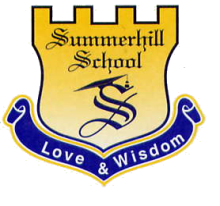 SUBJECT:  GEOGRAPHY                 UNIT: 2_                    COURSE: SECONDTEACHER: Laura Ome                                                          DATE: april 13, 2021TITLE: THROUGHLINES:GENERATIVE TOPICUNDERSTANDING GOALS:The student will identify culture features and main facts such as animals, countries, natural resources, languages, related to America, Antarctica and Europe continent on comparative charts and colleges to increase his cultural knowledge.The student will recognize the cardinal points of the oceans to locate them on a world map and the main facts about each one through graphics and comparative charts. UNDERSTANDING PERFORMANCESTIMEASSESSMENTASSESSMENTACTIONSWAYSCRITERIAExplorationStageConcepts: cultural diversity, ethnically diversity, cardinal points, world division, earth Surface, social organization, traditions, costumes.To identify some cultural components and characteristics from America Europe and Antarctica continents To identify differences between continents culture To locate on the global map continents of the world using the cardinal points.To identify ocean’s location on the global map https://www.youtube.com/watch?v=JOJkvhSTo identify ocean animals and the place where they life
To identify how important oceans are for cultural and social organization and diversity Weeks 3Showing videos with relevant information and fun facts about continentshttps://www.youtube.com/watch?v=RNx0akt3_XI&ab_channel=NationalGeographicKidshttps://www.youtube.com/watch?v=X3uT89xoKuc&ab_channel=NationalGeographicKidshttps://www.youtube.com/watch?v=AOUK3Oit86o&t=126s&ab_channel=NationalGeographicKidsMaking virtual trips, using Google Earth to famous and touristic places from different continents. Explaining and comparing through comparative charts and mind maps of continents https://view.genial.ly/5ecd0f5c2091ad0daab4d53a/horizontal-infographic-timeline-info-oceansPlaying online games related to locate on the global map continents of the world using the cardinal points and the compass rose. http://www.sheppardsoftware.com/World_Continents.htmhttps://www.learninggamesforkids.com/animal_and_nature_games/ocean-animal-games/whale-games/video-beluga-whale.htmlBeginning the Synthesis Project “exploring the continents with the tour guide”.  Choosing their favourite continent to start poster design Historical – Cultural relations.GuidedStageTo develop and guide some workshops in classroom to explain some cultural relation in each continent.To compare through some activities (guide and comparative chart) cultural features.To develop synthesis project “exploring the world with the tour guide” in sequenceWeeks 3Matching new ideas and new concepts in a workshop guided by images about resources from the continents in a mind map organizer.Relating some cultural features (animals, countries, natural resources, languages) about continents (America, Europe and Antarctic) through a comparative chart and guide activities. Creating the poster with the most relevant information about main features of the chosen continent and preparing the oral presentation (taking into account outfit and details) for synthesis project.LearningEvidenceTo represent as a tourist guide in an oral exposition different culture aspect (animals, religion, language, weather, main countries and others) of the chosen continent, taking into account details such as continent poster with images and relevant information and outfit and presentation details. Weeks 2The students will emulate a “tour guide” through an oral presentation and a poster for sharing the most relevant aspects and features about the chosen continentThe student will make an oral presentation emulating a touristic guide, will present to the public main characteristics about the chosen continent, will explain cultural and ethnically aspects and will say the location using the cardinal points of famous and touristic places. Also, will show to public the borders and oceans of the chosen continent and most representative animals from the oceans. Presenting synthesis project Sharing learned concepts through Synthesis project presentationAnswering and interacting appropriately statements and rubric questions about synthesis projectEthical Political Relations